                      Р Е П У Б Л И К А    Б Ъ Л ГА Р И Я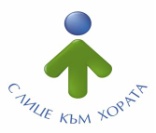 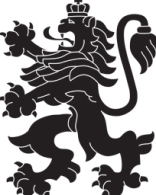                             МИНИСТЕРСТВО  НА  ЗДРАВЕОПАЗВАНЕТО                          РЕГИОНАЛНА  ЗДРАВНА  ИНСПЕКЦИЯ – ВРАЦАгр. Враца 3000      ул. „Черни Дрин” № 2	  тел/факс: 092/ 66 50 61     тел: 092/62 63 77    e-mail: rzi@rzi-vratsa.com   И Н Ф О Р М А Ц И Я  З А  М Е Д И И Т Еза периода 08.07.2019г. до 12.07.2019г.ЕПИДЕМИОЛОГИЧНА ОБСТАНОВКАРегистрираните остри респираторни заболявания и грип за изминалата седмица  са 14 случаи.Регистрирани са 27 случаи на други заразни заболявания: Варицела-24.Хепатит А-2.ТБК-1Дирекция «Медицински дейности»Проверки по текущ контрол на 6 бр. аптеки и 3 бр. оптики. Няма констатирани нарушения.Дирекция «Надзор на заразните болести»Извършени 3 бр. епидемиологични проучвания.Проверки по текущ контрол на ЛЗ за болнична помощ-23 бр. Няма констатирани нарушения.Взети проби по контрол на противоепидемичения режим на работа в ЛЗ-23 бр. Няма нестандартни.Дирекция «Обществено здраве» През изминалата седмица са извършени 101 бр. проверки по текущ контрол. От тях по чл.56 от ЗЗ- 48 бр. Няма констатирани нарушения.Извършени 10 бр. инструментални изследвания на гама-фона . Изследвани 5 бр. питейни води по показател естествен уран; 2 бр. храни, съгласно Заповед на МЗ №РД-28-193/03.06. 11г. Няма нестандартни. Извършени проверки по Наредба №2 за здравословното хранене на децата на възраст от 0 до 3г. в детските заведения и детските кухни-1 бр. Няма констатирани нарушения.Извършени проверки по Наредба №6 за здравословното хранене на децата на възраст от 3-7г.-2 бр. Няма констатирани нарушения.Извършени проверки по Наредба №1 от 22.01.2018г. за физиологични норми на хранене на населението-1 бр. Няма констатирани нарушения.Дирекция «Лабораторни изследвания»Физико-химичен и микробиологичен контрол на питейни води: 56 проби- несъответстващи няма.Физико-химичен и микробиологичен контрол на плувни басейни: 38 броя проби - несъответстващи -няма.Физико-химичен и микробиологичен контрол на козметични средства и битови химични препарати: 24 броя проби - несъответстващи - няма.ДЕЙНОСТ  НА РЗИ- ВРАЦА  ПО КОНТРОЛ  НА ТЮТЮНОПУШЕНЕТОРЗИ-Враца е осъществила 71 проверки в 71 обекта. Проверени са 9 обектa за хранене и развлечения, 7 детски и учебни заведения, 10 лечебни и здравни заведения /АИППМП- 1, аптеки - 6, оптики - 3/ и 45 обществени места. За изминалия период на отчитане не са констатирани нарушения на въведените забрани и ограниченията на тютюнопушене в закритите и някои открити  обществени места.Няма издадени предписания и актове.Д-Р ТАТЯНА ТОДОРОВАГлавен секретар на РЗИ-Враца